【范志强】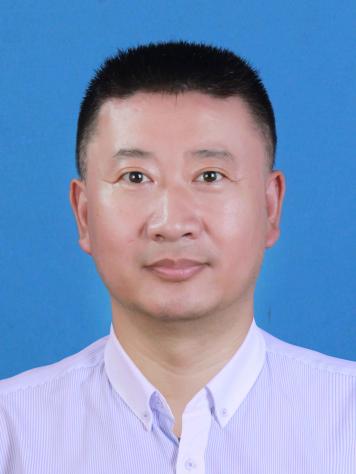 教师简介：范志强，男，汉族，山西忻州人，农学博士，副教授。中国园林协会会员、安徽省林学会理事，安庆市林学会理事。 研究领域：植物生理生态学、植物生态学、城市生态学。已发表论文 30 余篇，主持皖西南生物多样性与生态保护重点实验室开放项目、国家气象卫星中心项目、国家林业局项目、安庆市林业局项目、潜山市林业局项目、安庆市迎江区农林局项目等科研项目 10 余项。指导学生获安徽省环境设计大赛、安徽省标本大赛奖项3项。一、主讲课程本科生：植物生理学；植物生理生态学；园林生态学；园林树木栽培学研究生：植物生理生态学二、教育和工作经历2008.12 — 至今        安庆师范大学             副教授2000.09 — 2004.06      东北林业大学      博士三、教学科研项目情况1. 皖西南生物多样性与生态保护重点实验室开放项目: 不同植物群落对安庆市温湿度的影响2. 国家气象卫星中心项目: 全球变化产品验证南方地面样本点采集3. 国家林业局项目: 白鹳野外巡护与救助4. 安庆市林业局项目: 安庆市松材线虫病和美国白蛾风险评估5. 潜山市林业局项目: 潜山潜水河国家湿地公园生物多样性科考6. 安徽省教育厅质量工程: 卓越人才计划，园林卓越人才培养模式研究四、发表论文情况第一作者或通讯作者：1.李思悦,潘美敬,范志强.基于STEAM教育理念的5E教学设计——以“DNA的结构”为例[J].内江科技,2023,44(10):25-26.2.周信博,朱太平,范志强.基于高中生物学教学的职业生涯教育在教学中渗透探析[J].内江科技,2023,44(10):88-90.3.丁元春,范志强,杨荣,等.安庆江滩公园不同下垫面夏季温湿度调节效应研究[J].重庆工商大学学报(自然科学版),2023, 40(05):64-71 .DOI:10.16055/j.issn.1672-058X.2023.0005.009.4.陈蓉萍,唐璐锜,范志强,等.Cd~(2+)胁迫和Pb~(2+)胁迫对4种桑树品种种子萌发及幼苗生长的影响[J].云南师范大学学报(自然科学版),2023,43(05):67-73.5.丁元春,王俊,偶帆,等.不同水生植物配置模式对景观水质的影响[J].宁德师范学院学报(自然科学版),2023,35(02):212-216. DOI:10.15911/j.cnki.35-1311/n.2023.02.011.6.潘美敬,李思悦,范志强.高中生物自制教具的开发与应用案例研究——以基因工程为例[J].内江科技,2022,43(11):41-42+25.7.葛文焱,钱晓彤,杨荣,等.安庆市菱湖公园不同配植类型绿地冬季温湿效应研究[J].现代农业,2022,(03):99-102.DOI:10.14070/j.cnki.15-1098.2022.03.005.8.杨荣,姚华婷,范志强,等.安庆皖江公园不同下垫面类型对温湿效应的影响[J].哈尔滨商业大学学报(自然科学版),2022,38(03):306-311. DOI:10.19492/j.cnki.1672-0946.2022.03.009.9.丁元春,吴小雨,范志强,等.安庆市莲湖公园绿地春季小气候与人体环境舒适度研究[J].湖北民族大学学报(自然科学版),2022,40(01):9-13+114.DOI:10.13501/j.cnki.42-1908/n.2022.03.002.10.范志强,徐佳敏,杨荣,等.安庆秦潭湖公园不同植物配置类型湿温效应研究[J].佳木斯大学学报(自然科学版),2021,39(06):105-107.11.杨荣,夏慧慧,范志强,等.安庆皖江公园不同配置类型群落对温湿效应的影响[J].长春师范大学学报,2021,40(10):102-107.12.范志强,丁元春,宗梅,等.复合应用型园林人才培养模式实践与探索[J].宁德师范学院学报(自然科学版),2020,32(04):445-448. DOI:10.15911/j.cnki.35-1311/n.2020.04.020.13.范志强,吴乐荣,丁元春,等.基于SBE法的安庆新河景观带植物景观评价[J].长春师范大学学报,2020,39(12):163-167.14.范志强,陆宇萱,杨荣,等.基于SBE法的六安市中央森林公园植物景观评价[J].湖南城市学院学报(自然科学版),2020,29(06):41-47.15.孔云霞,范志强.山楂栽培技术要点[J].乡村科技,2020,11(29):96-97+100. DOI:10.19345/j.cnki.1674-7909.2020.29.050.16.范志强,吴静,丁元春,等.基于SBE法的桐城市龙眠河公园植物景观评价[J].宜春学院学报,2020,42(09):97-102.17.孔云霞,范志强.山楂育苗及栽培技术[J].安徽农学通报,2020,26(14):59-60.DOI:10.16377/j.cnki.issn1007-7731.2020.14.022.18.范志强,宗梅,丁元春,等.园林专业应用型人才培养质量保障体系探索[J].安徽农学通报,2020,26(11):148-149+160. DOI:10.16377/j.cnki.issn1007-7731. 2020.11.060.19.范志强,俞明惠,杜振枭.重金属铅对万寿菊种子萌发及幼苗生长的影响[J].伊犁师范学院学报(自然科学版),2020,14(01):41-44.20.俞明惠,程玉,范志强,等.锌离子对矮杆波斯菊种子萌发及幼苗生长的影响[J].现代农业科技,2020,(01):116-117+119.21.范志强,张士儒,孟书琴,等.不同铅浓度对波斯菊种子萌发及幼苗生长的影响[J].绵阳师范学院学报,2019,38(11):53-56+66. DOI:10.16276/j.cnki.cn51-1670/g.2019.11.011.22.俞明惠,程玉,范志强,等.铜对波斯菊种子萌发及幼苗生长的影响[J].安徽农学通报,2019,25(21):56-58.DOI:10.16377/j.cnki.issn1007-7731.2019.21.019.23.范志强,叶紫荆,俞明惠,等.铅胁迫对金鸡菊种子萌发及幼苗生长的影响[J].兰州文理学院学报(自然科学版),2019,33(06):49-52.DOI:10.13804/j.cnki.2095-6991.2019.06.010.24.范志强,姬仁磊.外源水杨酸对低温胁迫下香樟叶片SOD活性的影响[J].安徽农学通报,2014,20(24):19-20.DOI:10.16377/j.cnki.issn1007-7731.2014.24.058.25.范志强.菱湖公园3种阔叶树种叶片叶绿素含量对比[J].安徽农学通报(下半月刊),2012,18(22):8-9.26.范志强.不同温度低温处理对油菜抗寒性的影响[J].安徽农学通报(下半月刊),2011,17(22):18-19.27.范志强,王军.低温胁迫下水杨酸对油菜根系生理活性的影响[J].安徽农学通报(下半月刊),2010,16(24):19-20.28.范志强.低温胁迫下外源水杨酸对油菜叶片生理活性的影响[J].安徽农学通报(下半月刊),2009,15(24):17+19.29.范志强,余霞,王军.不同光强对油菜叶片生理活性的影响[J].安徽农学通报,2008,(20):26-27+39.DOI:10.16377/j.cnki.issn1007-7731.2008.20.027.30.范志强,王政权,吴楚,等.水曲柳苗木根系和叶片氮的分配及对生物量影响[J].中国农学通报,2008,(01):45-51.31.范志强,马岩.遮荫对水曲柳幼苗根系衰老的影响[J].安徽农学通报,2007,(18):189-191.DOI:10.16377/j.cnki.issn1007-7731.2007.18.097.32.范志强,王政权,吴楚,等.不同供氮水平对水曲柳苗木生物量、氮分配及其季节变化的影响[J].应用生态学报,2004,(09):1497-1501.33.范志强,沈海龙,王庆成,等.水曲柳幼林适生立地条件研究[J].林业科学,2002,(02):38-43.34.李思悦,潘美敬,范志强.SPOC高中生物学混合教学模式研究[J].全视界,2022(12):0076-0078专利：1.范志强,马岩,杨荣,等.一种园林植物防护装置[P].安徽省:CN217284282U,2022-08-26.实用新型专利2.范志强,杨荣,马岩.一种生态环境保护结构[P].安徽省:CN214330186U,2021-10-01.实用新型专利五、获奖及荣誉情况（包括指导学生）1.安庆师范大学教学成果二等奖2.安徽省大学生环境设计大赛二等奖3.安徽省大学生标本大赛二等奖注：所有的字体、段落格式请按照上面的模板进行，切勿调整。姓 名范志强性 别男出生年月1974.11学 位博士专业森林培育职 称副教授E-mail654539271@qq.com